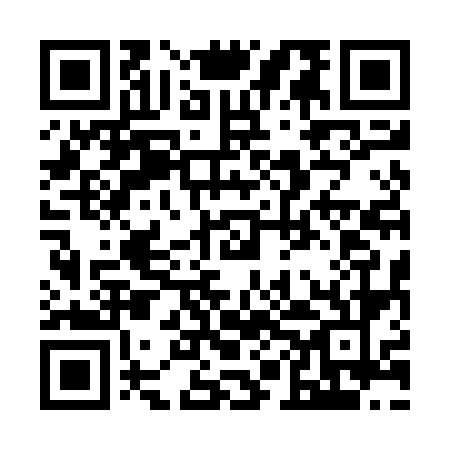 Prayer times for Wolka Zamkowa, PolandMon 1 Apr 2024 - Tue 30 Apr 2024High Latitude Method: Angle Based RulePrayer Calculation Method: Muslim World LeagueAsar Calculation Method: HanafiPrayer times provided by https://www.salahtimes.comDateDayFajrSunriseDhuhrAsrMaghribIsha1Mon4:026:0312:335:007:048:592Tue3:596:0112:335:017:069:013Wed3:565:5912:335:027:089:034Thu3:535:5612:325:047:109:065Fri3:505:5412:325:057:119:086Sat3:475:5212:325:067:139:107Sun3:445:4912:325:077:159:138Mon3:405:4712:315:097:179:159Tue3:375:4512:315:107:189:1810Wed3:345:4212:315:117:209:2011Thu3:315:4012:305:127:229:2312Fri3:285:3812:305:147:249:2513Sat3:255:3612:305:157:259:2814Sun3:215:3312:305:167:279:3115Mon3:185:3112:295:177:299:3316Tue3:155:2912:295:187:309:3617Wed3:125:2712:295:197:329:3918Thu3:085:2512:295:217:349:4119Fri3:055:2212:295:227:369:4420Sat3:015:2012:285:237:379:4721Sun2:585:1812:285:247:399:5022Mon2:545:1612:285:257:419:5323Tue2:515:1412:285:267:439:5624Wed2:475:1212:285:277:449:5925Thu2:445:1012:275:287:4610:0226Fri2:405:0812:275:297:4810:0527Sat2:365:0612:275:317:5010:0828Sun2:335:0412:275:327:5110:1129Mon2:295:0212:275:337:5310:1530Tue2:255:0012:275:347:5510:18